Resources for YouthBuild Programs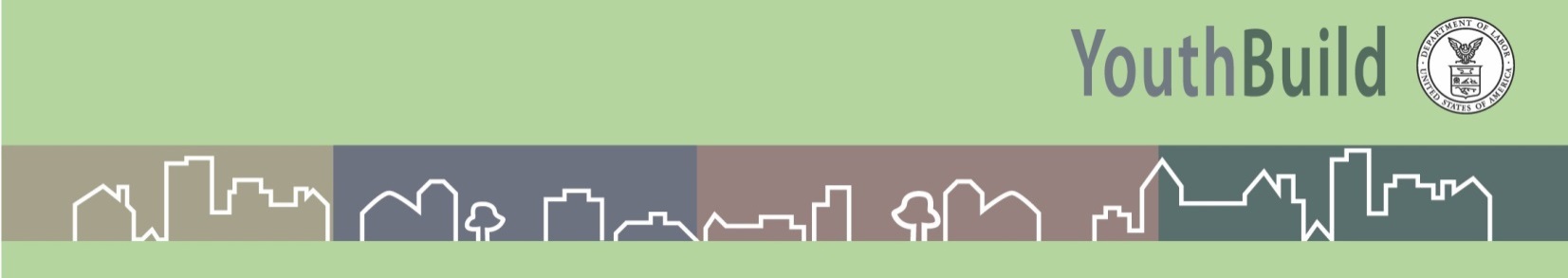 Construction ComponentYouthBuild Construction Site Check List__ 	Initial Site Inspection__	Scope of Work/Plans/Specifications__ 	Materials List__ 	Budget__ 	Timeline__ 	Purchasing Procedures__ 	Materials Delivery Plan__ 	Tools and Equipment__ 	Permits and Insurance Binders__ 	Access to the Site in Writing__ 	Safety Plan__ 	Security__ 	Subcontractors’ Contract__ 	Construction Trainers__ 	Participant Assignments__ 	Transportation__ 	Standard Weekly Work Schedule__ 	Daily Log Sheet__ 	Project Back Up Plan__ 	Construction Competency Check list